Information från föräldramöte F12
10/3-2020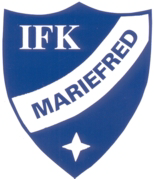 Lagledning:Micke Undhjem, Lagledare/Kassör/Tränare.Henke Nilö, Tränare.Joel Pettersson, TränareIda Högberg, TränareMarie Freij, HjälptränareSpelartrupp:Inför säsongen är det 14st spelare i truppen/anmälda på laget.seTräningar:1st entimmespass /vecka med start fre 20/3 kl.17-18 och från och med maj mån kl.17.30-18.30Tematräningar. 3 veckors-perioder med teman enligt upplägget:Fint/dribblingSkott/målvaktPassningMottagningTävlingsplanering:Vi kommer i år att spela matcher mot andra lag. Matcherna spelas i s.k. sammandrag där lag från flera föreningar träffas och spelar ett antal matcher (3-4) mot varandra under samma dag.Planen är att det kommer att vara 6st sammandrag i år, 3st på våren och 3st på hösten, kallelser kommer att skickas ut separat till dessa.Avgifter:Sektionsavgift:
Sektionsavgift tas ut för att täcka kostnader för planhyra och domaravgifter.
450kr/barn, betalas senast 30/4 till Micke som sen betalar in allt till fotbollssektionen.Lagkassa:
Saldo: 575kr
100kr/barn, betalas till Micke.Inbetalning: Swish: 0767050831 eller SEB konto: 5699 03 236 12
Skriv barnets namn på inbetalningen.Laget.seKallelser till träning och sammandrag kommer via laget.se, var vänlig att svara på dessa då det underlättar planeringen för tränarna, det går även att ändra sitt svar fram t.o.m. sista svarsdatum/tid.
Se instruktioner på https://www.laget.se/IFK_Mariefred_FBF12/Document Övrigt:Inbjudan från Min Fotboll (SvFF sociala medier app) kommer att skickas ut till alla föräldrar.Tjejfotbollens dag 19/4 kl.10-13 (Kan eventuellt bli inställt/flyttat beroende på situationen med COVID-19)
för med info om Tjejfotbollens dag se: https://ifkmariefredtjejfotboll.wordpress.com/Möjlighet att köpa profilkläder. Separat beställningslista kommer att skickas ut
Vill man prova storlekar får man ta sig till Intersport i Strängnäs, prata med Petra i första hand.Fotbollsskolan Lira BlåGult v.25, information om anmälan kommer att skickas ut separat.Undrar du något så är det bara att höra av sig: micke.undhjem@gmail.com